Viale S.Teodoro. -  95121 CATANIA - Tel 095/457478 – Fax 095/209514  – C.F. 80014150876E-mail: ctic886005@istruzione.itAlla Famiglia dell’alunno_____________________OGGETTO: visita per il rinnovo della Diagnosi FunzionaleLa S.V. genitore dell’alunn  __________________________ frequentante la classe________sez._______della scuola d’infanzia, primaria, secondaria di questo Istituto,è invitata a recarsi presso l’ASP(Azienda Sanitaria Provinciale)-Distretto Catania 2,in Corso Italia n°234,il giorno ________________alle ore__________, per consentire all’equipe del servizio medico di effettuare all’alunn__ sopracitat__ le consuete visite mediche per il rinnovo della Diagnosi Funzionale. Catania,                                                                                                               Il Docente di sostegno                                              ________________________________________________________________________________(Compilare e restituire al docente di sostegno)Il sottoscritto/a genitore dell’alunno _____________________________della classe_____________ha ricevuto la comunicazione relativa alla visita medica che dovrà effettuare il proprio/a figlio/a presso l’ASP di Catania. Catania,                                                                                                                Firma del genitore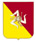 I.C. “V. BRANCATI”                                                                                                              REGIONE SICILIANAMinistero     dell’Istruzione,      dell’Università     e    della      RicercaIstituto Comprensivo Statale “V. Brancati”